23/01/2023 09:33BionexoRESULTADO – TOMADA DE PREÇONº2023191EM33970HEMUO Instituto de Gestão e Humanização – IGH, entidade de direito privado e sem finslucrativos, classificado como Organização Social, vem tornar público o resultado daTomada de Preços, com a finalidade de adquirir bens, insumos e serviços para o , comendereço à .Bionexo do Brasil LtdaRelatório emitido em 23/01/2023 09:33CompradorIGH - HEMU - Hospital Estadual da Mulher (11.858.570/0002-14)AV. PERIMETRAL, ESQUINA C/ RUA R7, SN - SETOR COIMBRA - GOIÂNIA, GO CEP: 74.530-020Relação de Itens (Confirmação)Pedido de Cotação : 266483122COTAÇÃO Nº 33970 - MATERIAL MÉDICO - HEMU JAN/2023Frete PróprioObservações: *PAGAMENTO: Somente a prazo e por meio de depósito em conta PJ do fornecedor. *FRETE: Sóserão aceitas propostas com frete CIF e para entrega no endereço: RUA R7 C/ AV PERIMETRAL, SETORCOIMBRA, Goiânia/GO CEP: 74.530-020, dia e horário especificado. *CERTIDÕES: As Certidões Municipal,Estadual de Goiás, Federal, FGTS e Trabalhista devem estar regulares desde a data da emissão da proposta atéa data do pagamento. *REGULAMENTO: O processo de compras obedecerá ao Regulamento de Compras doIGH, prevalecendo este em relação a estes termos em caso de divergência.Tipo de Cotação: Cotação EmergencialFornecedor : Todos os FornecedoresData de Confirmação : TodasFaturamentoMínimoPrazo deEntregaValidade daPropostaCondições dePagamentoFornecedorFrete ObservaçõesPrime Comercio de ProdutosHospitalares Ltda - MeGOIÂNIA - GOGiselly Souza - 6240185882gisellyfs@hotmail.comMais informações1 dias apósconfirmação1R$ 500,000022/01/202330 ddlCIFnullProgramaçãode EntregaPreço PreçoUnitário FábricaValorTotalProdutoCódigoFabricante Embalagem Fornecedor Comentário JustificativaRent(%) QuantidadeUsuárioKITCIRURGICOGERALDESCARTAVELESTERIL -COMPOSIÇÃODO KIT 01COBERTURADE MESA130CMX200CM;01 CAMPOSUPERIOR50CMX150CM;KITCIRURGICOGERALESTERILL.I.AUNIVERSALII F07928,POLAR FIX;POLAR FIXDaniellyEvelynPereira DaCruz21PrimeComercio deProdutosHospitalaresLtda - Menão atende oprazo deentrega porse tratar deuma cotaçãoemergencial.01 CAMPOINFERIOR50CMX200CM;R$R$R$167137-KITnull55 Kit72,0000 0,00003.960,000002 CAMPOSLATERAIS50CM X00CM; 0119/01/202316:5311COBERTURADE MESAMAYO600CMX140XM;1 BOLSA DEINSTRUMENTODE30CMX35CM;02 PASSATUBOSTotalParcial:R$555.05.03.960,0000Total de Itens da Cotação: 1Total de Itens Impressos: 1TotalGeral:R$3.960,0000https://bionexo.bionexo.com/jsp/RelatPDC/relat_adjudica.jsp1/2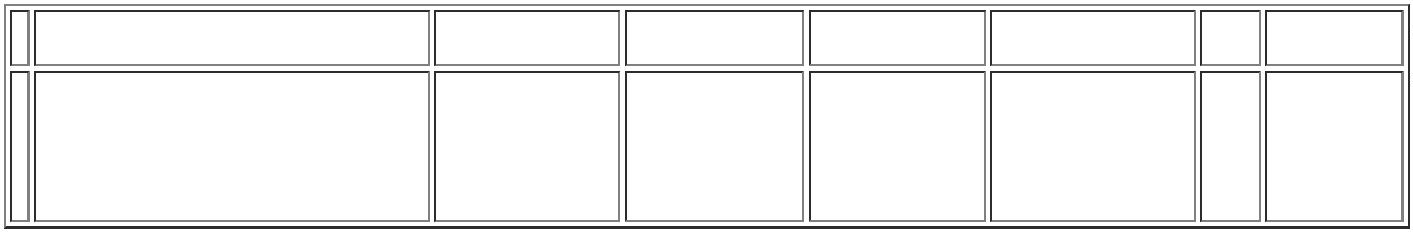 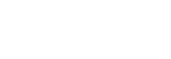 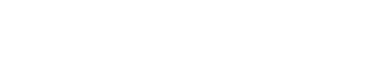 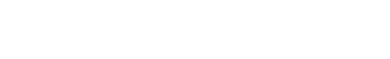 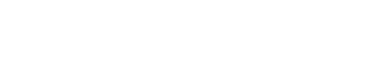 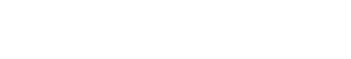 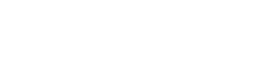 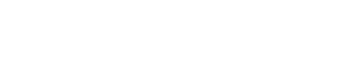 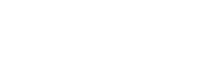 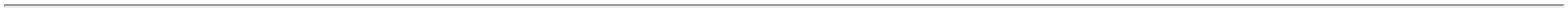 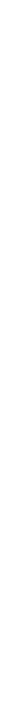 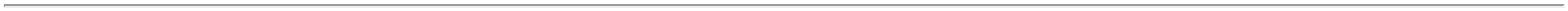 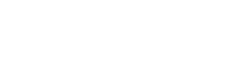 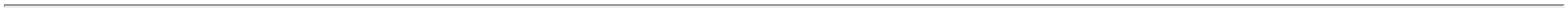 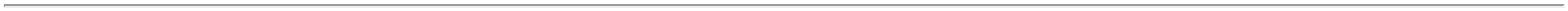 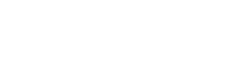 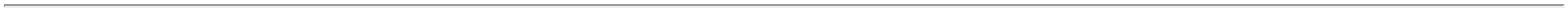 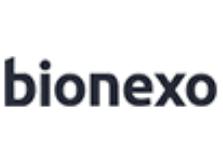 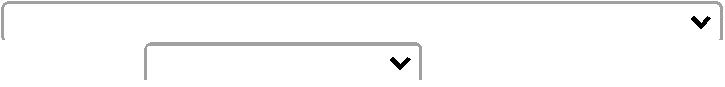 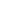 23/01/2023 09:33BionexoClique aqui para geração de relatório completo com quebra de páginahttps://bionexo.bionexo.com/jsp/RelatPDC/relat_adjudica.jsp2/2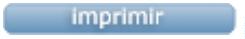 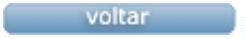 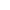 